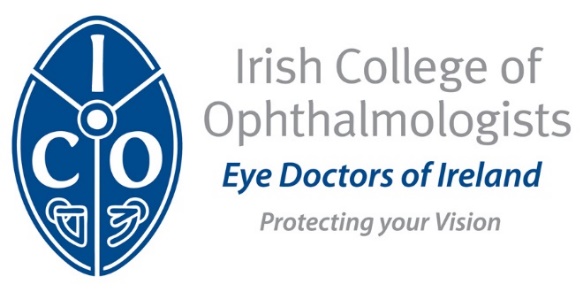 ICO PROFESSIONAL COMPETENCE SCHEMECONTINUING PROFESSIONAL DEVELOPMENT – SUPPORT SCHEMEAPPLICATION FORMPlease refer to the HSE publication on the CPD Support Scheme to confirm your eligibility. The publication and further information are available on the ICO website: https://www.eyedoctors.ie/trainees/CPD_Support_Scheme.asp*The ICO uses your contact information to keep you informed about courses and meetings we are running for ongoing professional educationName:Email:Telephone:IMC Number:Hospital:Post – Registrar or SHO:Are you enrolled on a Professional Competence Scheme?Please state the Scheme name: